                                              PRIBOR ZA PRANJE ODJEĆE            -----------------------------------------------------     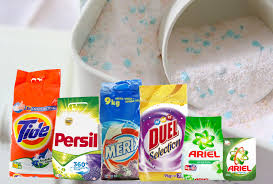 -----------------------------------------------------------------------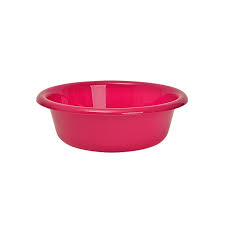                    ----------------------------------------------------------------------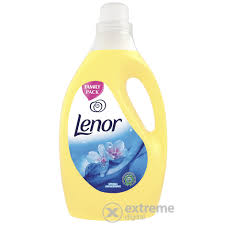            ---------------------------------------------------------------------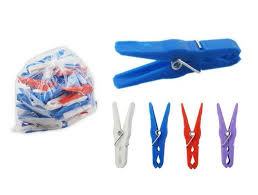          ------------------------------------------------------------------------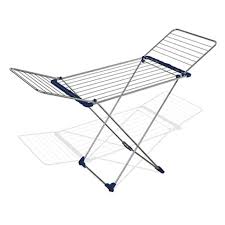          -----------------------------------------------------------------------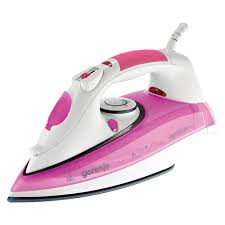         ----------------------------------------------------------------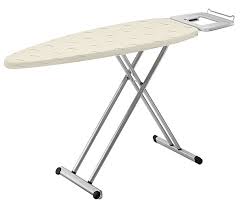        ----------------------------------------------------------------    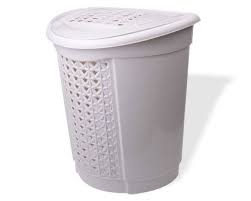 